MORGAN SPORTS CAR CLUB 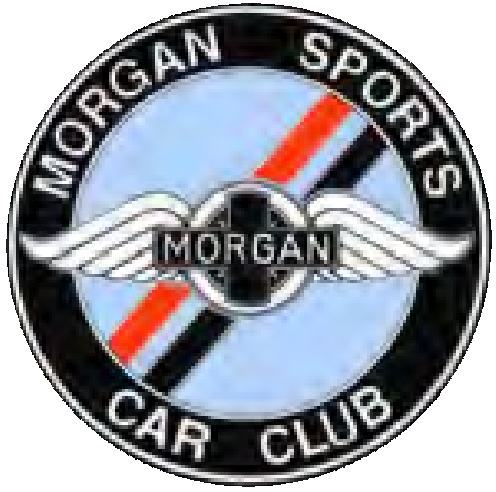 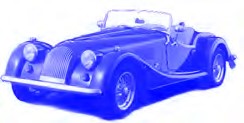 Starveall, Bath Road, Tetbury, GL8 8EE Tel: 01666 238083 Fax: 01666 504949 Email: membership.sec@morgansportscarclub.com                                              MSCC Car Register To help compile a Register of all Morgans for our reference please complete: This information is protected by the MORGAN SPORTS CAR CLUB LTD and the data protection actMembership No:  ………………………………… Name: ………………………………… Chassis No: ………………………………… Model: …………………………………        (4/4. +4, +8, Roadster etc) Type: …………………………………        (Series 1, 4 Seater or DHC) Colour: ………………………………… Gearbox Type: …………………………………        (Rover 5SP, Moss Etc) Engine Man/Model: …………………………………        (Rover, Ford, xFlow, BMW) C.C: ………………………………… Engine No: ………………………………… Registration No: …………………………………                                                                                                                                              Date of Manufacture:                                     ………………………………… Date of Purchase:                                            …………………………………  Comments:                                           ………………………………………………………….  (eg Original reg & date of change)    ………………………………………………………….                                                                  ………………………………………………………….                                                                  …………………………………………………………. Date of Manufacture:                                     ………………………………… Date of Purchase:                                            …………………………………  Comments:                                           ………………………………………………………….  (eg Original reg & date of change)    ………………………………………………………….                                                                  ………………………………………………………….                                                                  …………………………………………………………. 